AMERICAN SNIPER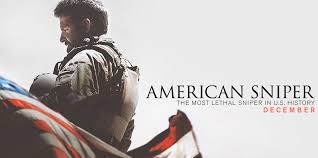 Grown–up’s Movie:HISHERAVG1. Appropriate levels of sexuality?9992. Appropriate levels of language?6663. Appropriate levels of violence?8.58.58.54. Entertainment value for females?8.588.255. Entertainment value for males?8.58.58.56. Teaching moments, role models, moral of story?9997. Is it a “classic”? (Replay value?)1010108. Audio/Visual effects?8889. Not too cliché (unique and witty, not too slapstick)1099.510. Climax/Resolution/Ending?777GRAND TOTALS:83.75%